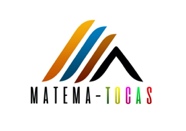 Nombre: Mª Luisa Pareja Sedeño Curso 5º Equipo: LA CONMUTATIVAMaría entra rápidamente en una cafetería y pide un vaso de agua. La persona de detrás de la barra coge una pistola y le apunta con ella. María se asusta, pero después le da las gracias y se va tranquilamente. ¿Por qué le da las gracias?Inventa un enunciado que permita responder a esta pregunta: ¿cuánto dinero tiene ahora Antonio más que Marta?Escribe un problema que se resuelva mediante la siguiente operación matemática: (8+22)-11Cambia los datos de este problema, si es necesario, para que pueda resolverse. “Por la mañana cociné 27 magdalenas de chocolate. Sin embargo, tuve que tirar 13 que se le quemaron en el horno, 10 que se me cayeron al suelo y 2 que mordisqueó mi perro. ¿Cuántas magdalenas me quedan?”Le da las gracias porque el susto que le ha dado le ha quitado el hipo.Antonio se gastó 10€ en un regalo de cumpleaños para su hermana Marta. Si Antonio tenía ahorrados 56€ antes de hacerle el regalo, ¿cuánto dinero tiene ahora Antonio más que Marta?En la cabalgata de Reyes cogí 8 caramelos. Como a mi prima no le gustan, me dio los 22 que cogió ella. Yo estaba muy contento, pero mi hermano se comió 11 de mis caramelos sin mi permiso. ¿Cuántos caramelos me quedan?Por la mañana cociné 27 magdalenas de chocolate. Sin embargo, tuve que tirar 13 que se le quemaron en el horno, 9 que se me cayeron al suelo y 2 que mordisqueó mi perro. ¿Cuántas magdalenas me quedan?